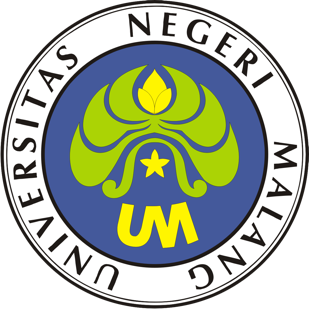 PROSEDUR OPERASIONAL BAKUPEMROSESAN USULAN TENTANG KEBUTUHAN PEGAWAI TIDAK TETAP UNIVERSITAS NEGERI MALANGPASCASARJANAUNIVERSITAS NEGERI MALANG2019PROSEDUR OPERASIONAL BAKU PENYUSUNANPEMROSESAN USULAN TENTANG KEBUTUHAN PEGAWAI TIDAK TETAP UNIVERSITAS NEGERI MALANGPASCASARJANAUNIVERSITAS NEGERI MALANGPROSEDUR OPERASI BAKUPEMROSESAN USULAN TENTANG KEBUTUHAN PEGAWAI TIDAK TETAP UNIVERSITAS NEGERI MALANGDasar KegiatanUndang-Undang Republik Indonesia Nomor 20 Tahun 2003 Tentang Sistem Pendidikan Nasional (Lembaran Negara Republik Indonesia Tahun 2003 Nomor 78, Tambahan Lembaran Negara Republik Indonesia Nomor 4301).Undang-Undang Republik Indonesia Nomor 12 Tahun 2012 Tentang Pendidikan Tinggi (Lembaran Negara Republik Indonesia Tahun 2012 Nomor 158, Tambahan Lembaran Negara Republik Indonesia Nomor 5336).Undang-undang Nomor 5 Tahun 2014 Tentang Aparatur Sipil Negara (Lembaran Negara Republik Indonesia Tahun 2014 Nomor 6, Tambahan Lembaran Negara Republik Indonesia Nomor 5404).Peraturan Pemerintah Republik Indonesia Nomor 9 Tahun 2003 Tentang Wewenang Pengangkatan, Pemindahan Dan Pemberhentian PNS (Lembaran Negara Republik Indonesia Tahun 2003 Nomor 15, Tambahan Lembaran Negara Republik Indonesia Nomor 4263) Sebagaimana Telah Diubah Dengan Peraturan Pemerintah Nomor 63 Tahun 2009 Tentang Perubahan Atas Peraturan Pemerintah Nomor 9 Tahun 2003 Tentang Wewenang Pengangkatan, Pemindahan Dan Pemberhentian PNS Wewenang Pengangkatan, Pemindahan Dan Pemberhentian PNS (Lembaran Negara Republik Indonesia Nomor 164).Peraturan Pemerintah Nomor 4 Tahun 2014 Tentang Penyelenggaraan Pendidikan Tinggi dan Pengelolaan Perguruan Tinggi (Lembaran Negara Republik Indonesia Tahun 2014 Nomor 16).Peraturan Menteri Pendidikan Nasional Republik Indonesia Nomor 53 Tahun 2008 Tentang Pedoman Penyusunan Standar Pelayanan Minimum Bagi Perguruan Tinggi Negeri Yang Menerapkan Pengelolaan Keuangan Badan Layanan Umum.Peraturan Menteri Pendidikan Dan Kebudayaan Republik Indonesia Nomor 30 Tahun 2012 Tentang Organisasi Dan Tata Kerja Universitas Negeri Malang (Berita Negara Republik Indonesia Tahun 2012 Nomor 493).Peraturan Menteri Pendidikan Dan Kebudayaan Republik Indonesia Nomor 71 Tahun 2012 Tentang Statuta Universitas Negeri Malang (Berita Negara Republik Indonesia Tahun 2012 Nomor 1136).Peraturan Menteri Pendidikan dan Kebudayaan Nomor 49 Tahun 2014 Tentang Standar Nasional Pendidikan Tinggi.Peraturan Menteri Pendidikan dan Kebudayaan Nomor 50 Tahun 2014 Tentang Sistem Penjaminan Mutu Pendidikan Tinggi (Lembaran Negera Republik Indonesia Tahun 2014 Nomor 788).Keputusan Menteri Keuangan Republik Indonesia Nomor 297/KMU.05/2008 Tentang Penetapan Universitas Negeri Malang Pada Departemen Pendidikan Nasional sebagai Instansi Pemerintah yang Menerapkan Pengelolaan Keuangan Badan Layanan Umum.Peraturan Rektor Universitas Negeri Malang Nomor 5 Tahun 2013 Tentang Pegawai Tidak Tetap UM.TujuanUntuk menertibkan administrasi kepegawaianUntuk memenuhi kebutuhan pegawaiKegiatan Yang DilakukanAlur KerjaKODE DOKUMENUPM-PPS . A5. 0002REVISI1TANGGAL1 DESEMBER 2018Diajukan oleh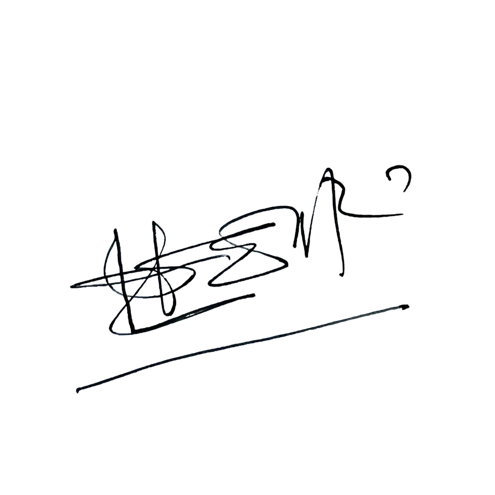 WAKIL DIREKTUR 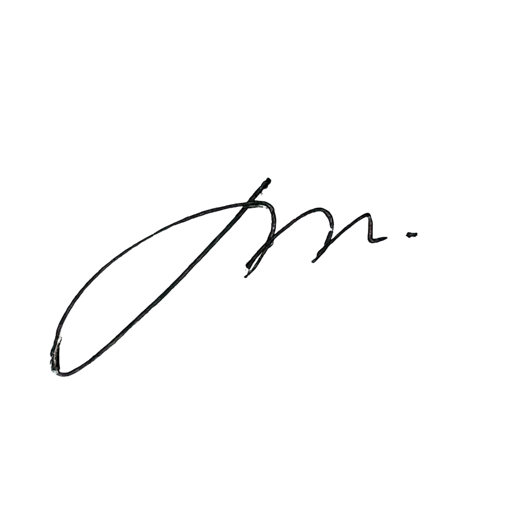 Prof. Dr. Nurul Murtadho, M.Pd NIP 196007171986011001Dikendalikan olehUnit Penjamin MutuProf. Dr. Parno, M.Si NIP  196501181990011001Disetujui oleh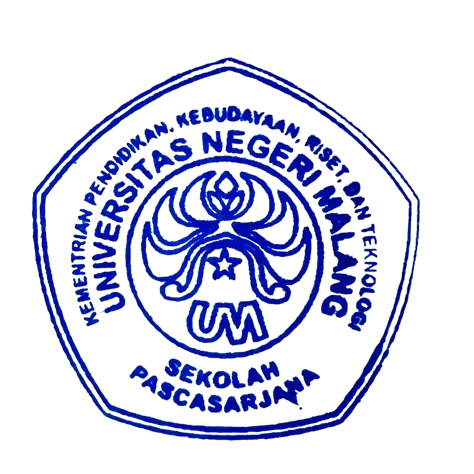 DIREKTUR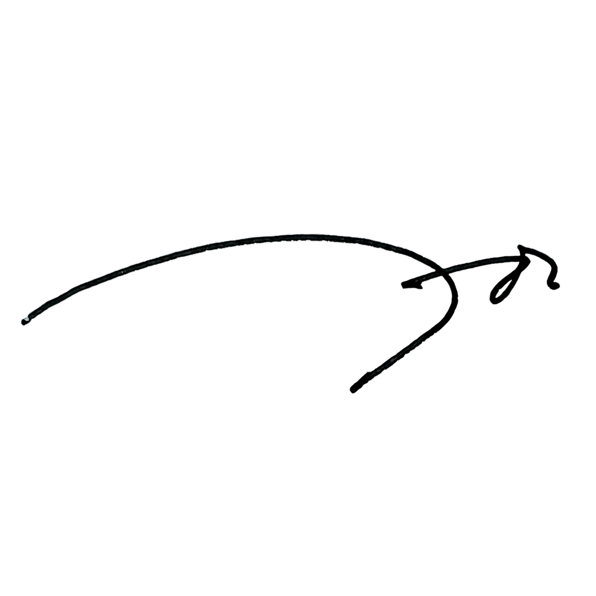 Prof. Dr. Ery Tri Djatmika Rudijanto W.W, MA, M.Si.NIP. 196106111986011001NOAktivitasPelaksanaPelaksanaPelaksanaPelaksanaWaktuOutputNOAktivitas1234WaktuOutput1.MenerimaKasubag1 jamSuratpermintaan rencanaKKpermintaakebutuhan pegawaintidak tetap dariUnit/Jurusan2.Mempelajari berkasKasubag1 hariSuratrencana kebutuhanKKpermintaapegawai tidak tetapn dari Unitsesuai dengan/Jurusananalisis kebutuhan3.Membuat danKasubagStaf2 jamKonsepmengetik konsepKKKepegrencanausulan kepadakebutuhanRektor Tentangpegawaikebutuhan pegawaitidak tetaptidak tetap4.Memeriksa danKasubagKabagWD II15 menitKonsepmeneliti konsepKKrencanausulan rencanakebutuhankebutuhan pegawaitidak tetap5.Memperbaiki dan mengetik usulan rencana kebutuhanpegawai tidak tetapStaf Kepeg15 menitSurat usulan6.Mengajukan danKasubagKabagWD30 menitSuratmengkonsultasikanKKIIUsulanusulan rencanakebutuhan pegawaitidak tetap kepadaatasan7.Memperbaiki danStaf15 menitSuratmengetik usulanKepegUsulanrencana kebutuhanpegawai tidak tetapsesuai saran atasan8.Menyampaikan suratKasubagKabagWD1 hariSuratpengantar danKKIIpengantarusulan rencanadankebutuhan pegawaiusulantidak tetap kepadaatasan untukmendapatpengesahan9.Meminta, mengetikStaf15 menitSuratnomor dan tanggalKepegpengantarsurat pengantarusulan rencanakebutuhan pegawaitidak tetap10.Menggandakan danmembubuhiStaf1 jamSuratpengantarNOAktivitasPelaksanaPelaksanaPelaksanaPelaksanaWaktuOutputNOAktivitas1234WaktuOutputstempel/cap dinasdanusulan11.Mengirimkan surat usulan Tentang kebutuhan pegawai tidak tetap keUniversitasStafRe ktor1 jamSurat pengantar dan usulan12.Menyimpan arsipStaf Kepeg15 menitSurat pengantar danusulan